6th Grade Health Major Concepts and ContentThis quarter course is designed to help sixth grade students obtain, process and use basic information and skills related to the health issues of adolescents and the pre-cursors of adult health problems that have risk factors that may emerge during adolescence. Developmentally appropriate concepts of personal and community health, safety and injury prevention, and nutrition and physical activity are taught in this course. Students apply health education concepts and health literacy skills, e.g., practicing interpersonal communications; analyzing positive and negative, internal and external influences on health decisions; and demonstrating health self-care practices in managing personal daily activities related to health promotion and disease, injury prevention, nutrition and physical activity. Students conceptualize health knowledge related to issues of adolescents and apply health literacy skills in making appropriate, healthful decisions.Major Instructional Activities: Instruction is aligned to the development needs, interests, strengths, and cultural diversity of students. Students gather valid information; communicate thoughts and feeling; analyze influences; demonstrate health care and disease prevention practices; and make decisions that focus on continuous progress toward improved personal and community health and safety. The application of health concepts and literacy skills through student self or group directed and differentiated learning activities and the use of appropriate resources and technology are emphasized. Ultimately, parents are viewed as the primary health educators of young people; and, along with community resources, they are encouraged to be partners in the school-based health education program.Major Evaluative Techniques: Student assessment focuses on the health knowledge and skills that are prerequisites for becoming health literate. Multiple authentic formative and summative assessment strategies are used for diagnostic purposes and to enable students to demonstrate their progress toward achievement of health knowledge and literacy skills; e.g., written and oral presentations, quizzes, and performance or product assessments by the teacher, self, or peers.The complete Health 6 standards are available on line at: http://www.dodea.edu/Curriculum/healthEducation/upload/stn_health_grd_6.pdfDaily Required MaterialsAgenda/PlannerBinderPencils, pen, highlighterTextbook (this can be kept at home)Folder (will remain in class unless needed to update, review, or study for quiz)Homework/Classwork AssignmentStudent ExpectationsBe PROMPTBe PREPAREDBe POLITEBe PRODUCTIVEBe a PARTICIPANTClassroom DisciplineIn the middle grades, focus is primarily on redirection and teaching desired behaviors, but repeated disruptions to the learning environment must be discouraged.  Discipline issues in the 6th grade will be handled in a manner consistent with school and district guidelines.  The following is a sequence of consequences if repeated behavior problems arise:•	1st Offense: Warning by the Teacher (Possible Lunch Conference)•	2nd Offense: After School Detention & Parent Contact•	3rd Offense: Referral to Administration & Parent ContactCases that pose an immediate concern or threat will be referred directly to administration.Students and parents are expected to read and follow the policies and procedures outlined in the VMS Handbook.  The School Handbook can be accessed from the VMS website:  http://www.dodea.edu/Europe/Mediterranean/Vicenza/VicenzaMS/index.cfm/*Parent/Sponsors will be notified if student is continuously given verbal/visual warnings or a Discipline Referral.Grading Policy:Quarter grades are based on a combination of assessments including quizzes, daily assignments, homework, projects, and class participation.				Any assignments not turned in at the beginning of the period when due will receive a reduction in grade.  Students may be referred to Academic Success Club, Afterschool Detention, and/or Saturday Academy to support work completion.  You will be notified if the student is assigned to any of the above.DoDEA has implemented an online gradebook application for grades 4-12. A powerful feature of this application is the ability of parents and students to access assignments and grades online.   Parents and students are encouraged to register for an account at:  http://www.dodea.edu/gradespeed/In addition to utilizing agenda planners, students and parents are strongly encouraged to access the WEEBLY page to view homework listings, upcoming quizzes, assignments, and to access online resources. Students should check the WEEBLY to keep up-to-date on assignments and events.  Students who are absent may also want to meet with the teacher during Advisory.  ALL assignments and due dates will be posted to the WEEBLY.WEEBLY:  http://stephenson.vms.mdso.eportalnow.net/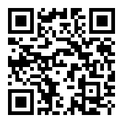 Password:  VMS008PLEASE SIGN THE ATTACHED FORM AND RETURN TO MS. STEPHENSON ASAP!!!SY 2015-2016Ms. Kim Stephenson                                        Integrated Science III, Grade 8Health, Grade 6Office:  Room 1044E-mail: kim.stephenson@eu.dodea.eduPhone: DSN 634-5708 or                        0444-71-5708